/08 RM 03619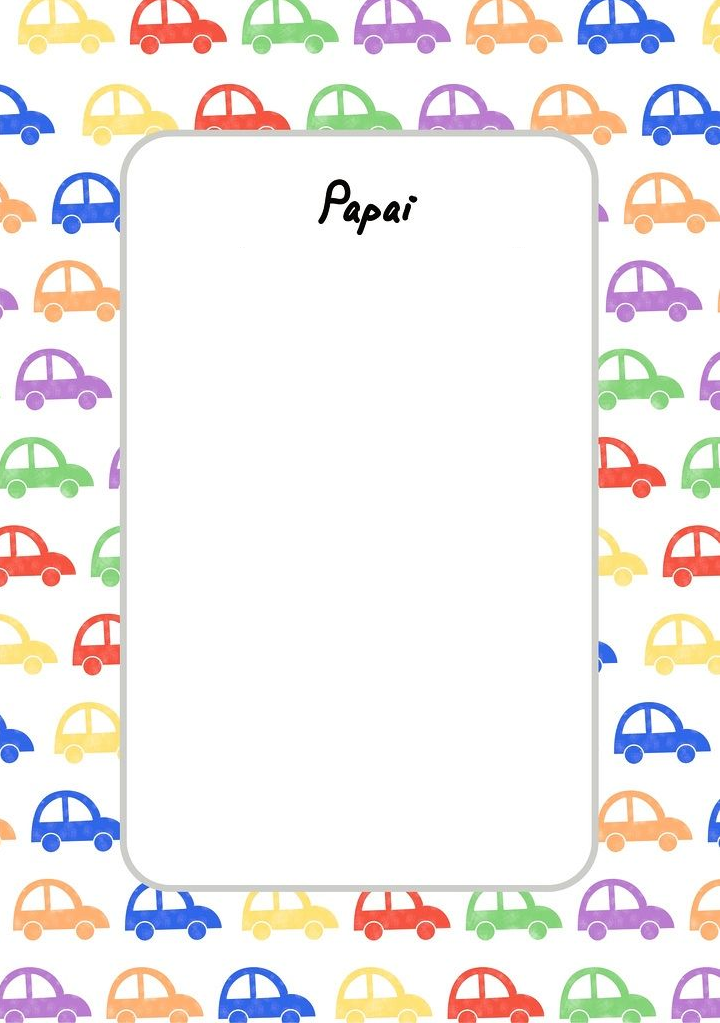 